          《在线课堂》学习单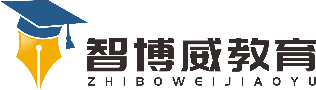 班级：                姓名：                 单元三年级下册第8单元课题26、方帽子店温故知新一、读拼音写词语。xiāng  jiāo    bǐ   tǒng    gǔ  dǒng   jiǎ   rú   shū  fu（      ）  （        ） （        ）（     ） （      ） 选字填空。  焦蕉教   香（    ）    （    ）急    （    ）学 扣叩寇   日（    ）    （    ）谢     纽（     ） 筒统桶   （    ）一     木（    ）    圆（      ） 懂董动   （     ）事    古（     ）   （      ）物自主攀登 给下面句子中画线词语换个词语，使句子意思不变。  ①人海如潮 ②大惊失色 街上人山人海 。(   ) 在密密麻麻的方帽子中，忽然出现了几顶圆帽子，方帽子店的主人大吃一惊。(   ) 根据意思写词语。  1.人群如山似海，形容人聚集得非常多。（           ） 2.形容又多又密。（          ）  3.指多种不同的式样、种类或方式。（            ）稳中有升重点段落品析  孩子们慢慢地长大了，想出了许多帽子的样式，圆的，香蕉形的，圆筒形的……夏天戴宽边的香蕉形的（），冬天戴圆筒形的（），春天和秋天戴碗形的（）。 根据课文内容填空。 省略号省略了什么？ 你觉得孩子们造出的帽子怎么样？说句心里话